ПАСПОРТ (ИНВЕНТАРНЫЙ) № 17 дата 22.05.2019г.
Паспорт благоустройства общественной территорииОБЩИЕ СВЕДЕНИЯ1. Адрес объекта:2. Составитель паспорта: (наименование инвентаризационной комиссия муниципального образования, ФИО секретаря комиссии)3. Сведения об общественной территории (в м2):1.  Схема общественной территории1.1. Экспликация к схеме.А. Сооружения:Б. Дорожно-тропиночная сеть:В. Малые архитектурные формы и элементы благоустройства:Потребность в благоустройстве общественной территорииПриложение №4к постановлению администрации МО «Муринское сельское поселение» Всеволожского район Ленинградской области№67 от «28» марта 2019г.НАИМЕНОВАНИЕ ОБЪЕКТАЛенинградская область, Всеволожский район, п. Мурино, от ул. Оборонная, до ул. Садовая «Школьный спуск» Муниципальная комиссия администрации МО «Мурино»№ п/пОбщая площадь общественной территории, м²В том числеВ том числеВ том числе№ п/пОбщая площадь общественной территории, м²Площадь проездов, тротуаров, площадок (общ.), м²Площадь сооружений (общ.) (площадок), м²Площадь озелененных участков, м²18316,52161,2340,86250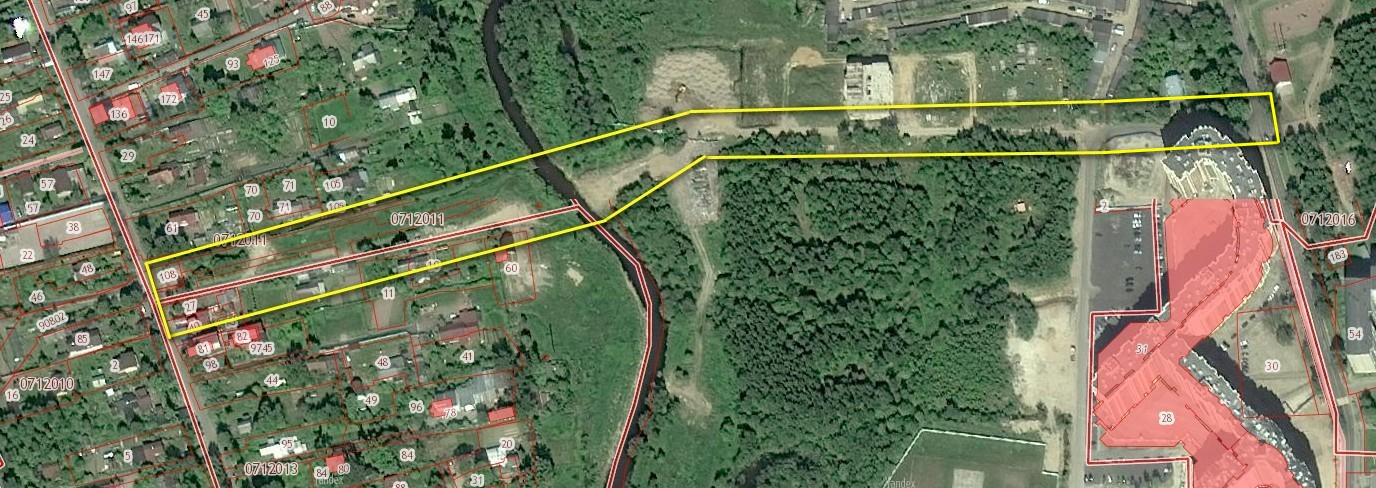 Экспликация:Условные обозначения:Площадки ( набивное покрытие)Пешеходные дорожки (набивное покрытие, асфальт, газон)Асфальт (проезды, тротуары, и тп)№п/пНаименованиеКол-во, единицПлощадь, м2 Покрытие,материалы конструктивных элементовОборудованиеПотребность в благоустройствеПотребность в благоустройстве№п/пНаименованиеКол-во, единицПлощадь, м2 Покрытие,материалы конструктивных элементовОборудованиеЗамена, ремонт, реконструкция (указать)Стоимость работ,тыс. руб.№п/пНаименованиеКол-во, единицПлощадь, м2 Покрытие,материалы конструктивных элементовОборудованиеДетская площадка1240набивное-Игровой городок ИГ 040-1шт.-Качели К 047-1шт.-Песочный дворик П 065-1 шт.- скамейки-2 шт.- урны -2шт.- газонное ограждение- 21 секц.требуетсяМост пешеходный через р. Охта1100,8Опоры-железобетонные, пролетное строение с перилами -металлическое,настил мостового полотна-деревянный.Зона отдыха26590Газон, набивное покрытие, асфальтовое покрытиеСкамья уличная- 6 шт.Урна бетонная -6Деревья (яблони),высота 2м. -20штКустарник (сирень), высота 1 м.-4шт. не требуетсяИные сооружения------№п/пНаименование, ед. изм.Кол-воПокрытиеПримечаниеПотребность в благоустройствеПотребность в благоустройстве№п/пНаименование, ед. изм.Кол-воПокрытиеПримечаниеЗамена, ремонт, реконструкция (указать)Стоимость работ,тыс. руб.Светофор, Т 9, (шт.)6Дорожные знаки, знаки для информации (шт.)29Указатель направления (шт.)3Стойка дорожных знаков (шт.)12Горизонтальная дорожная разметка 1.14.1 (ед.)3Информационный знак (шт.)1Полусфера бетонная (шт.)2Искусственная дорожная неровность (шт.)4Пешеходный тротуар (м2 )216асфальтот ул. Оборонная торца д.37 до пешеходного перехода за д.37 «Старая Крепость»Проезд (м2)432асфальтот ул. Оборонная торца д.37 до пешеходного перехода за д.37 «Старая Крепость»Пешеходная дорожка (м2)1705,20асфальтОт пешеходного перехода д.37 «Старая Крепость» до ул. СадоваяПешеходная дорожка (м2 )145,5набивное покрытиеТротуар (м2)190асфальтОт ул. Садовая до моста р. Охта (вдоль частного сектора)Ливневая канализация (м2)От ул. Садовая до моста р. Охта (вдоль частного сектораОпора уличного освещения со светодиодным светильником (временное) (шт.)14Опора уличного освещения со светодиодным светильником (постоянное) (шт.)31Пешеходное ограждение ПО-1, тип «Крест» (секций)96Дренажная канава (длина п.м. /площадь м2 )85/128требуетсяТруба водопропускная бетон d-1000 мм (п.м.)5 м Водоотводные лотки, (шт.)21Камеры видеонаблюдения, (шт.)14Газоны:а) от ул. Оборонной до моста р. Охтаб) от моста р. Охта до ул. Садоваяитого:305032006250Иные варианты сети№п/пНаименованиеЕд. изм.Кол-воПотребность в благоустройствеПотребность в благоустройстве№п/пНаименованиеЕд. изм.Кол-воЗамена, ремонт, реконструкция (указать)Стоимость работ,тыс. руб.Опора уличного освещения шт.45Светильник светодиодный      шт.45Скамья уличная      шт.6Урна бетонная      шт.6Светильник уличного освещения РКУ-02-250-003      шт.7Полусфера бетонная      шт.2Указатель направления с металлической стойкой      шт.3Пешеходное ограждение ПО-1, тип «Крест»секций96Газонное ограждение, длина секции 2 п.мсекций21№ п/пВид объекта благоустройства (общественной территории)Площадь, кв.м.Состояние (уд./неуд) (кратко описать проблемы)Потребность в благоустройствеПотребность в благоустройстве№ п/пВид объекта благоустройства (общественной территории)Площадь, кв.м.Состояние (уд./неуд) (кратко описать проблемы)Замена, ремонт, реконструкция указать)Стоимость работ,тыс. руб.Площадь ПаркНабережнаяСкверПешеходная зонаМногофункциональные спортивно-игровые площадкиИной вид объекта общественной территории